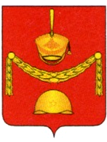 АДМИНИСТРАЦИЯПОСЕЛЕНИЯ РОГОВСКОЕ В ГОРОДЕ МОСКВЕ________________________________________________________________________________________________________________________РАСПОРЯЖЕНИЕО создании эвакуационной комиссиипоселения Роговское в городе МосквеВ соответствии с Федеральным законом от 12.02.1998 № 28-ФЗ «О гражданской обороне», постановлениями Правительства Российской Федерации от 26.11.2007 № 804 «Об утверждении Положения о гражданской обороне в Российской Федерации», от 19.09.2022 №1654 «Об утверждении Правил проведения эвакуационных мероприятий при угрозе возникновения или возникновении чрезвычайных ситуаций природного и техногенного характера», от 22.06.2004 № 303 «О порядке эвакуации населения, материальных и культурных ценностей в безопасные районы», постановлениями Правительства Москвы от 26.04.2017 № 236-ПП «Об организации эвакуации населения, материальных и культурных ценностей города Москвы в безопасные районы», от 18.03.2008 № 182-ПП «Об утверждении Положения об организации и ведении гражданской обороны в городе Москве» и в целях организации работы по планированию, подготовке и проведению эвакуационных мероприятий в Троицком и Новомосковском административных округах города Москвы в мирное и военное время:1. Создать эвакуационную комиссию поселения Роговское в городе Москве.2. Утвердить:2.1. Положение об эвакуационной комиссии поселения Роговское в городе Москве (приложение 1).2.2. Состав эвакуационной комиссии поселения Роговское в городе Москве (приложение 2).3. Контроль за исполнением настоящего распоряжения возложить на главу администрации поселения Роговское.Врип главы администрациипоселения Роговское                                                                        Е.В. КуликоваПриложение 1к распоряжению администрациипоселения Роговское в городе Москвеот 28.09.2023 № 90Положениеоб эвакуационной комиссии поселения Роговское в городе Москве1. Общие положения	1.1. Настоящее Положение определяет статус, основные задачи, организацию и порядок функционирования эвакуационной комиссии поселения Роговское в городе Москве (далее - Комиссия).	1.2. Комиссия является постоянно действующим координационным органом по непосредственному планированию, подготовке и проведению эвакуационных мероприятий в случае возникновения опасностей при военных конфликтах или вследствие этих конфликтов, а также при чрезвычайных ситуациях природного и техногенного характера.	1.3. Комиссия создается в соответствии с требованиями Федерального закона от 12.02.1998 № 28-ФЗ «О гражданской обороне», постановлений Правительства Российской Федерации от 26.11.2007 № 804 «Об утверждении Положения о гражданской обороне в Российской Федерации», от 19.09.2022 №1654 «Об утверждении Правил проведения эвакуационных мероприятий при угрозе возникновения или возникновении чрезвычайных ситуаций природного и техногенного характера» от 22.06.2004 № 303 «О порядке эвакуации населения, материальных и культурных ценностей в безопасные районы», постановлений Правительства Москвы от 26.04.2017 № 236-ПП «Об организации эвакуации населения, материальных и культурных ценностей города Москвы в безопасные районы», от 18.03.2008 № 182-ПП «Об утверждении Положения об организации и ведении гражданской обороны в городе Москве», Методических рекомендаций МЧС России от 10.02.2021 № 2-4-71-2-11 ДСП по планированию, подготовке и проведению эвакуации населения, материальных и культурных ценностей в безопасные районы и распоряжения префектуры от 20.05.2022 № 111-РП «Об утверждении Положения об организации и ведении гражданской обороны в Троицком и Новомосковском административных округах города Москвы».	1.4. Комиссия подчиняется главе администрации поселения Роговское в городе Москве - руководителю гражданской обороны поселения Роговское в городе Москве. Непосредственное руководство Комиссией возлагается на заместителя главы администрации.	1.5. В состав Комиссии входят: председатель Комиссии, заместитель председателя Комиссии, секретарь Комиссии, члены Комиссии.	1.6. Состав Комиссии утверждается распоряжением главы администрации поселения Роговское в городе Москве.	1.7. Комиссия состоит из следующих групп, формируемых из членов Комиссии:	1.7.1. Организационная группа.	1.7.2. Группа учета эвакуируемого населения и информации.	1.7.3. Группа организации размещения эвакуируемого населения.	1.7.4. Группа первоочередного жизнеобеспечения эвакуируемого населения.	1.7.5. Группа дорожного и транспортного обеспечения.	1.7.6. Группа учета эвакуации материальных и культурных ценностей.	1.7.7. Группа обеспечения работы Комиссии.	1.7.8. Группа оповещения и связи.	1.8. Работа Комиссии в режиме повседневной деятельности гражданской обороны организуется и проводится в соответствии с планом работы Комиссии на год.	Для рассмотрения вопросов планирования эвакуационных мероприятий, их всестороннего обеспечения, контроля за состоянием подготовки и готовности эвакуационных органов не реже одного раза в полугодие проводятся заседания Комиссии.	1.9. Решения Комиссии оформляются в виде протоколов.	1.10. Для планирования, подготовки и проведения эвакуационных мероприятий на территории поселения администрацией заблаговременно в мирное время создается эвакуационная комиссия. Эвакуационная комиссия возглавляется главой администрации. Деятельность эвакуационной комиссии регламентируется положением об эвакуационной комиссии, утверждаемым – главой администрации.	1.11. Периоды функционирования Комиссии:	1.11.1. В мирное время.	1.11.2. При приведении в готовность гражданской обороны Российской Федерации (при введении в действие Плана приведения в готовность гражданской обороны Российской Федерации).	1.11.3. При ведении гражданской обороны в Российской Федерации (при введении в действие Плана гражданской обороны и защиты населения Российской Федерации).	1.11.4. С принятием отдельного решения Президента Российской Федерации на проведение частичной (общей) эвакуации населения, материальных и культурных ценностей.	1.11.5. Органами местного самоуправления на основании решений соответствующих комиссий о проведении эвакуационных мероприятий, при наличии угрозы жизни и здоровью людей, возникновения материальных потерь при чрезвычайной ситуации.2. Основные задачи и функции Комиссии	2.1. Основными задачами Комиссии являются:	2.1.1. Разработка и корректировка Плана эвакуации и рассредоточения населения, материальных и культурных ценностей.	2.1.2. Планирование эвакуационных мероприятий.	2.1.3. Подготовка и проведение эвакуационных мероприятий 	2.2. В целях выполнения основных задач Комиссия осуществляет следующие функции:	2.2.1. В мирное время:	2.2.1.1. Разработка и ежегодное уточнение Плана эвакуации и рассредоточения населения, материальных и культурных ценностей.	2.2.1.2. Разработка плана всестороннего обеспечения эвакуационных мероприятий и мероприятий по подготовке к размещению эвакуируемого населения в безопасных районах, осуществление контроля за выполнением этих мероприятий.	2.2.1.3. Организация взаимодействия с территориальными органами исполнительной власти, органами военного управления по вопросам планирования и проведения эвакуационных мероприятий.	2.2.1.4. Участие в учениях по гражданской обороне в целях проверки разрабатываемого Плана эвакуации и рассредоточения населения, материальных и культурных ценностей, а также готовности эвакуационных органов к их выполнению.	2.2.1.5. Взаимодействие с эвакуационными комиссиями администраций городских округов и поселений ТиНАО города Москвы по вопросам планирования и проведения эвакуационных мероприятий.	2.2.1.6. Рассмотрение на заседаниях Комиссии Плана эвакуации и рассредоточения работников администрации и членов их семей и Планов эвакуации (рассредоточения) работников организаций, отнесенных к категории по гражданской обороне и (или) продолжающих работу в военное время, и членов их семей.	2.2.1.7. Организация проверки реальности выполнения Плана эвакуации и рассредоточения населения, материальных и культурных ценностей, а также готовности эвакуационных органов к выполнению возложенных функций.	2.2.2. При приведении в готовность гражданской обороны Российской Федерации (при введении в действие Плана приведения в готовность гражданской обороны Российской Федерации):	2.2.2.1. Приведение в готовность системы связи и оповещения, уточнение состава эвакуационной комиссии, сил и средств для обеспечения эвакуации.	2.2.2.2. Уточнение Плана эвакуации и рассредоточения населения, материальных и культурных ценностей.	2.2.2.3. Уточнение плана всестороннего обеспечения эвакуационных мероприятий и мероприятий по подготовке к размещению эвакуируемого населения в безопасных районах.	2.2.2.4. Уточнение с органами военного управления, территориальными органами исполнительной власти маршрутов и порядка использования транспортных средств, техники и коммуникации для проведения эвакуационных мероприятий и создания группировки сил гражданской обороны в безопасных районах.	2.2.2.5. Уточнение расчетов на проведение эвакуационных мероприятий, развертывание сборных эвакуационных пунктов, пунктов посадки и высадки, приведение в готовность транспорта, запланированного для проведения эвакуации.	2.2.2.6. Уточнение готовности безопасных районов для размещения эвакуированного населения, а также для размещения и хранения материальных и культурных ценностей.	2.2.2.7. Проверка системы управления, связи и оповещения при проведении эвакуационных мероприятий в особый период.	2.2.2.8. Подготовка транспортных средств к эвакуационным перевозкам людей.	2.2.2.9. Уточнение совместно с транспортными организациями порядка использования всех видов транспорта, выделяемого для вывоза населения из зон возможных опасностей, а также с промежуточных пунктов эвакуации в пункты его размещения в безопасных районах.	2.2.2.10. Представление отчетов и донесений руководителю гражданской обороны Троицкого и Новомосковского административных округов города Москвы о готовности к проведению эвакуации, приема и размещения эвакуируемого населения, материальных и культурных ценностей в безопасных районах.	2.2.3. При введении гражданской обороны в Российской Федерации (при введении в действие Плана гражданской обороны и защиты населения Российской Федерации):	2.2.3.1. Уточнение Плана эвакуации и рассредоточения населения, материальных и культурных ценностей (если мероприятие не проводилось ранее).	2.2.3.2. Взаимодействие с органами военного управления, территориальными органами исполнительной власти, приемными эвакуационными комиссиями по вопросам организации приема, размещения и первоочередного жизнеобеспечения эвакуированного и рассредоточиваемого населения, материальных и культурных ценностей в безопасных районах.	2.2.3.3. Развертывание сборных эвакуационных пунктов, пунктов посадки и высадки, приведение в готовность спланированного для эвакуации транспорта, приведение в готовность эвакуационных органов, осуществляющих прием и размещение эвакуируемого населения, материальных и культурных ценностей в безопасных районах.	2.2.3.4. Осуществление контроля за подготовкой запасов имущества гражданской обороны, торговой сети и сети общественного питания для первоочередного обеспечения эвакуируемого населения в безопасных районах.	2.2.3.5. Подготовка к вывозу в безопасные районы документов, необходимых для служебной деятельности, материальных и культурных ценностей.	2.2.3.6. Приведение в готовность имеющихся защитных сооружений в районах расположения сборных эвакуационных пунктов и пунктов посадки.	2.2.4. В соответствии с отдельным решением Президента Российской Федерации, порядком, установленным Правительством Российской Федерации и планами гражданской обороны и защиты населения на проведение частичной (общей) эвакуации населения, материальных и культурных ценностей города Москвы:	2.2.4.1. Контроль за ходом оповещения населения и поддержание связи с эвакуационными органами и транспортными организациями.	2.2.4.2. Контроль за своевременной подачей транспорта на пункты посадки.	2.2.4.3. Выполнение разработанного и уточненного по конкретным условиям обстановки Плана эвакуации и рассредоточения населения, материальных и культурных ценностей.	2.2.4.4. Координация деятельности эвакуационной комиссии по оповещению, сбору эвакуируемого населения и отправке его в безопасные районы.	2.2.4.5. Информирование приемных эвакуационных комиссий о количестве вывозимого (выводимого) населения по времени и видам транспорта.	2.2.4.6. Сбор и обобщение данных о ходе эвакуации населения, материальных и культурных ценностей, представление докладов руководителю гражданской обороны Троицкого и Новомосковского административных округов города Москвы - префекту Троицкого и Новомосковского административных округов города Москвы.	2.2.4.7. Организация взаимодействия с органами военного управления, территориальными органами исполнительной власти, приемными эвакуационными комиссиями по вопросам организации приема, размещения и первоочередного жизнеобеспечения эвакуированного и рассредоточиваемого населения, материальных и культурных ценностей в безопасных районах.3. Права и организация работы Комиссии	3.1. В целях выполнения поставленных задач Комиссия имеет право:	3.1.1. Запрашивать и получать в установленном порядке от территориальных органов исполнительной власти, материалы и информацию по вопросам, отнесенным к компетенции Комиссии.	3.1.2. Приглашать на заседания Комиссии представителей территориальных органов исполнительной власти, организаций, расположенных на территории ТиНАО города Москвы, независимо от их формы собственности по вопросам, отнесенным к компетенции Комиссии и принимать соответствующие решения.	3.1.3. Вносить на рассмотрение префекту Троицкого и Новомосковского административных округов города Москвы предложения по вопросам совершенствования способов эвакуации и сокращения сроков ее проведения как в условиях военного времени, так и при возникновении чрезвычайных ситуаций в мирное время.	3.2. Решения Комиссии принимаются большинством голосов присутствующих на заседании членов Комиссии и оформляются протоколом, который подписывают председательствующий и секретарь Комиссии.	3.3. В период между заседаниями Комиссии часть ее задач по вопросам оперативного реагирования на проблемы, возникающие в повседневной деятельности, выполняет рабочая группа Комиссии, формируемая из состава членов Комиссии.	3.4. Возглавляет рабочую группу Комиссии заместитель председателя Комиссии.	3.5. При возникновении опасностей от чрезвычайных ситуаций природного и техногенного характера для подготовки и проведении эвакуационных мероприятий формируется оперативная группа Комиссии, предназначенная для контроля и оказания помощи эвакуационной комиссии.	В состав оперативной группы Комиссии, кроме членов Комиссии, могут быть включены сотрудники не входящие в состав Комиссии.	Возглавляет оперативную группу один из руководителей групп Комиссии, указанных в пункте 1.7 настоящего Положения.	3.6. Персональный состав рабочей и оперативной групп Комиссии утверждается председателем Комиссии.	3.7. Задачи, функции и права рабочей и оперативной групп Комиссии определяются положением о рабочей и оперативной группе Комиссии, которое утверждается председателем Комиссии.	Порядок и планы работы рабочей и оперативной групп Комиссии утверждает председатель Комиссии.	3.8. Повседневную работу по обеспечению деятельности рабочей группы Комиссии и Комиссии в целом осуществляет секретарь Комиссии, деятельность которого регламентируется должностной инструкцией, утвержденной председателем Комиссии.4. Организация специальной подготовки членов Комиссии	Специальная подготовка членов Комиссии организуется и проводится:	- в Государственном казенном учреждении дополнительного профессионального образования «Учебно-методический центр по гражданской обороне и чрезвычайным ситуациям города Москвы»;	- на учебных и учебно-методических сборах;	- на плановых специальных занятиях;	- в ходе учений и тренировок.5. Права членов Комиссии	Члены комиссии имеют право:	- принимать участие в рассмотрении вопросов, вносимых в повестку дня заседания Комиссии;	- получать информацию от председателя и секретаря Комиссии по вопросам, связанным с деятельностью Комиссии;	- привлекать подчиненных им по службе специалистов для квалифицированного решения возложенных на Комиссию задач.Приложение 2к распоряжению администрациипоселения Роговское в городе Москвеот 28.09.2023 № 90Состав эвакуационной Комиссии поселения Роговское в городе МосквеОт 28.09.2023№ 90№ п/пЗанимаемая должностьЗанимаемая должностьФамилия, имя, отчество№ п/пв составе комиссиипо службеФамилия, имя, отчествоРуководство и секретарь КомиссииРуководство и секретарь КомиссииРуководство и секретарь КомиссииРуководство и секретарь Комиссии1Председатель Комиссииглава администрацииТавлеев Александр Владимирович2Заместитель председателя Комиссиизаместитель главы администрацииКуликова Елена Владимировна3Заместитель председателя Комиссиизаместитель главы администрацииЖдакаева Людмила Ивановна4Заместитель председателя Комиссиизаместитель главы администрацииХотовицкая Елена Михайловна5Секретарь Комиссииглавный специалистМинаков Владимир ВладимировичОрганизационная группаОрганизационная группаОрганизационная группаОрганизационная группа6Руководитель группыначальник отделаЧернышова Ольга Владимировна7сотрудник группыглавный специалистЯпринцева Дарья Николаевна8сотрудник группыглавный специалистМиганова Елена Николаевна9сотрудник группыглавный специалистАнтонова Юлия Александровна10сотрудник группыведущий специалистБоровкова Любовь ВячеславовнаГруппа организации размещения эвакуируемого населенияГруппа организации размещения эвакуируемого населенияГруппа организации размещения эвакуируемого населенияГруппа организации размещения эвакуируемого населения11Руководитель группыначальник отдела Саломахина Елена Сергеевна12сотрудник группыведущий специалистШунько Мария Александровна13сотрудник группыведущий специалистГришкова Ульяна Игоревна14сотрудник группыведущий специалистМиронова Екатерина ЛеонидовнаГруппа первоочередного жизнеобеспечения эвакуируемого населенияГруппа первоочередного жизнеобеспечения эвакуируемого населенияГруппа первоочередного жизнеобеспечения эвакуируемого населенияГруппа первоочередного жизнеобеспечения эвакуируемого населения15Руководитель группызаведующий секторомТрайчук Алексей Игоревич16сотрудник группыведущий специалистГарифулин Александр Валерьевич17сотрудник группыведущий специалистЧайка Евгений Александрович18сотрудник группызаведующий секторомЧайка Татьяна Вячеславовна19сотрудник группыглавный специалистЯстребова Евгения СтаниславовнаГруппа учета эвакуируемого населения и информацииГруппа учета эвакуируемого населения и информацииГруппа учета эвакуируемого населения и информацииГруппа учета эвакуируемого населения и информации20Руководитель группызаведующий секторомЕрюшева Светлана Викторовна21сотрудник группыглавный специалистКлюева Светлана Валентиновна22сотрудник группыглавный специалистАтабекян Георгий РомановичГруппа дорожного и транспортного обеспеченияГруппа дорожного и транспортного обеспеченияГруппа дорожного и транспортного обеспеченияГруппа дорожного и транспортного обеспечения23Руководитель группыначальник отделаТряпкин Виктор Иванович24сотрудник группыглавный специалист Андреев Илья Игоревич25сотрудник группыстарший инспектор ВУРРозумий Юрий НиколаевичГруппа учета материальных и культурных ценностейГруппа учета материальных и культурных ценностейГруппа учета материальных и культурных ценностейГруппа учета материальных и культурных ценностей26Руководитель группыначальник отделаЛеденцова Елена Анатольевна27сотрудник группыглавный специалистЕфименкова Наталья Викторовна28сотрудник группыглавный специалистЧередник Людмила ВалерьевнаГруппа обеспечения работы КомиссииГруппа обеспечения работы КомиссииГруппа обеспечения работы КомиссииГруппа обеспечения работы Комиссии29Комендант Комиссииведущий специалистБардаков Дмитрий АлександровичГруппа оповещения и связи КомиссииГруппа оповещения и связи КомиссииГруппа оповещения и связи КомиссииГруппа оповещения и связи Комиссии30Руководитель группыглавный специалистБесараб Ольга Анатольевна31сотрудник группыглавный специалистРязанова Екатерина Васильевна32сотрудник группыэксперт пресс-службыНовиков Максим Владимирович